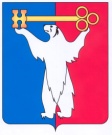 АДМИНИСТРАЦИЯ ГОРОДА НОРИЛЬСКАКРАСНОЯРСКОГО КРАЯПОСТАНОВЛЕНИЕ14.01.2022	г. Норильск	         № 44О внесении изменений в постановление Администрации города Норильска от 04.06.2021 № 254В целях приведения правового акта Администрации города Норильска в соответствие с постановлением Правительства РФ от 18.09.2020 № 1492 «Об общих требованиях к нормативным правовым актам, муниципальным правовым актам, регулирующим предоставление субсидий, в том числе грантов в форме субсидий, юридическим лицам, индивидуальным предпринимателям, а также физическим лицам - производителям товаров, работ, услуг, и о признании утратившими силу некоторых актов Правительства Российской Федерации и отдельных положений некоторых актов Правительства Российской Федерации»,ПОСТАНОВЛЯЮ:1. Внести в Порядок предоставления субсидии некоммерческой организации «Норильский городской Фонд поддержки предпринимательства», утвержденный постановлением Администрации города Норильска от 04.06.2021 № 254 (далее – Порядок), следующие изменения:1.1. Пункт 2.9. Порядка изложить в следующей редакции:«2.9. Результатом предоставления субсидии является исполнение Фондом мероприятий муниципальной программы, указанных в пункте 1.2 настоящего Порядка, по состоянию на 31 декабря отчетного года.Показателями, необходимыми для достижения результата предоставления субсидии по состоянию на 31 декабря отчетного года, являются:- доля субъектов малого и среднего предпринимательства, получивших финансовую поддержку в рамках реализации муниципальной программы, от запланированного количества получателей финансовой поддержки, не менее 75%;- доля граждан и субъектов малого и среднего предпринимательства, прошедших обучение в рамках муниципальной программы, от количества слушателей, запланированного к обучению, не менее 100%;- доля граждан и субъектов малого и среднего предпринимательства, получивших информационную и консультационную поддержку в рамках муниципальной программы, от общего числа обратившихся за такой поддержкой, не менее 100%.Значение показателей необходимых для достижения результата предоставления субсидии устанавливается МКУ «УПРиУ» в Договоре.».1.2. Абзац второй пункта 3.1 Порядка изложить в следующей редакции: «1) отчет о достижении значений результатов предоставления субсидии и показателей, необходимых для достижения результатов предоставления субсидии, предусмотренных пунктом 2.9 настоящего Порядка;». 1.3. Наименование раздела 4 Порядка изложить в следующей редакции:«4. Осуществление контроля (мониторинга) за соблюдением условий, целей и порядка предоставления субсидий и ответственность за их нарушение».1.4. В абзаце пятом пункта 4.2 Порядка слова «значения результатов предоставления субсидии» заменить словами «значений результатов предоставления субсидии и показателей, необходимых для достижения результатов предоставления субсидии».2. Опубликовать настоящее постановление в газете «Заполярная правда» и разместить его на официальном сайте муниципального образования город Норильск.3. Настоящее постановление вступает в силу со дня издания и распространяет свое действие на правоотношения, возникшие с 12.10.2021.И.о. Главы города Норильска														  Р.И. Красовский